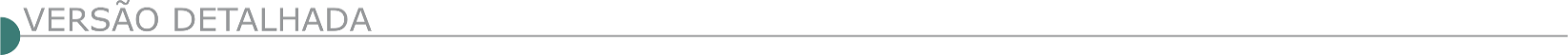 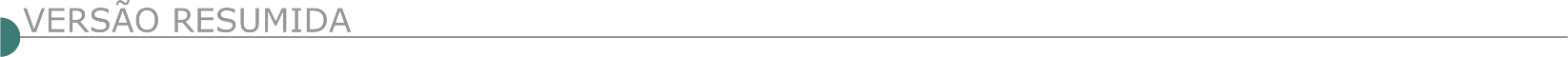 ESTADO DE MINAS GERAISDNIT- SUPERINTENDÊNCIA REGIONAL EM MINAS GERAIS SERVIÇO 2-SRE-MG  - AVISO DE ADIAMENTO PREGÃO Nº 90019/2024 Comunicamos o adiamento da licitação supracitada , publicada no D.O.U de 25/01/2024, .Entrega das Propostas: a partir de 25/01/2024, às 08h00 no site www.comprasnet.gov.br. Abertura das Propostas: 21/02/2024, às 10h00 no site www.comprasnet.gov.br. Objeto: Pregão Eletrônico - Contratação de empresa especializada para execução dos serviços necessários de manutenção rodoviária (conservação/recuperação) na rodovia BR-265/MG, segmento km 448,6 ao km 532,0, sobre jurisdição da Superintendência Regional do DNIT no Estado de Minas Gerais, no âmbito do Plano Anual de Trabalho e Orçamento - PATO, conforme condições, quantidades e exigências estabelecidas neste Edital e seus anexos.PREFEITURA MUNICIPAL DE ABAETÉ PROCESSO 130/2023. Município de Abaeté/MG, localizada na Praça Amador Álvares, 167, Centro, inscrito no CNPJ 18.296.632/0001-00, torna público a reabertura de Processo Licitatório 130/2023, Concorrência 005/2023, para Contratação de empresa de engenharia para execução de Obra e Serviços de Melhoramento e Pavimentação da rodovia LMG-762, no trecho que interliga Abaeté a Porto São Vicente, localizado às margens do lago da Represa de Três Marias, com 37,25 km de extensão, devendo fornecer materiais, equipamentos e mão de obra, conforme memorial descritivo, planilha orçamentária e projetos anexos ao edital. Os envelopes devem ser protocolados, conforme edital, até o início da sessão para abertura das documentações, marcada para o dia 04/03/2024 às 09 horas na Avenida Simão da Cunha, 215 - Centro - Abaeté - CEP 35620-000. Mais informações e edital poderão ser obtidas em dias úteis de 08:00 às 17:00, tel: (37)3541-5256, site www.abaete.mg.gov.br, email: licita.apoio@abaete.mg.gov.br. BOM DESPACHO PREFEITURA MUNICIPAL REPUBLICAÇÃO DE EDITAL – RDC PRESENCIAL Nº 3/2023 Contratação de empresa para aprimoramento, por meio da realização de obras de infraestrutura na Avenida Integração e no prolongamento da Avenida Dr. Juca até a Avenida Integração no Município de Bom Despacho-MG, conforme descrito no edital e seus anexos. Sessão: 28/2/24, 8h. Edital: www.bomdespacho.mg.gov.br/licitacao. Info: (37) 3520- 1434 ou licitacao@pmbd.mg.gov.br. CONTAGEM PREFEITURA MUNICIPAL AVISO DE LICITAÇÃO CONCORRÊNCIA N. 020/2023 A Prefeitura do Município de Contagem por meio da Secretaria Municipal de Obras e Serviços Urbanos (SEMOBS), torna público, para conhecimento dos interessados, que fará realizar licitação na seguinte modalidade: Concorrência n. 020/2023 – PA 388/2023, tipo menor Preço, intervenções em áreas de risco e serviços complementares de engenharia em áreas de especial interesse social, município de contagem/mg, com entrega dos envelopes de documentação e propostas até às 09:30 (nove horas e trinta minutos) do dia 07 (sete) de março 2024 e com a abertura marcada para as 10:00 (dez horas) do dia 07 (sete) de março 2024. Obs.: Essa licitação está sendo republicada na forma da Lei 8.666/93. Os interessados poderão ler e obter o texto integral do Edital e seus Anexos, que estarão disponíveis a partir do dia 05 (cinco) de fevereiro de 2024, pelo site www.contagem.mg.gov.br/licitações. Ou na sala da Comissão Permanente de Licitações da Secretaria Municipal de Obras e Serviços Urbanos (SEMOBS), situada à rua Madre Margherita Fontanaresa, 432, 3º andar Bairro Eldorado - Contagem/MG, tel.: (0**31) 3391.9352, de segunda à sexta-feira, no horário de 08h00min às 12h00min e de 13h00min às 17h00min, mediante apresentação de um Pen Drive à Comissão Permanente de Licitações no endereço acima e, ainda, obrigatoriamente, informar, por meio de carta, os seguintes dados: razão social ou denominação completa da empresa, CNPJ/MF, endereço completo, telefone e nome da pessoa para contato.COQUEIRAL PREFEITURA MUNICIPAL PROCESSO LICITATÓRIO Nº 165/2023 TOMADA DE PREÇO Nº 001/2023 Aviso de remarcação de abertura de sessão de licitação e 3º retificação do edital . A Prefeitura Municipal de Coqueiral, neste ato representada pelo Prefeito Municipal, torna público a remarcação da data da sessão da TOMADA DE PREÇO Nº 001/2023 e 3º retificação do Edital, que tem como objeto contratação de empresa especializada para construção de Unidade Básica de Saúde, atendendo a resolução que estabelece critérios de habilitação e classificação dos municípios do Estado de Minas Gerais para o recebimento de incentivo estadual para financiamento da construção de Unidades Básicas de Saúde (UBS), cujas especificações discriminadas no anexo I – ermo de referência e anexos que farão parte integrante do Processo Licitatório. Fica remarcado a entrega dos envelopes, sessão de julgamento para o dia 20/02/2024 às 08hs . odos os atos praticados pela CPL, serão publicados no site www.coqueiral.mg.gov.br. PREFEITURA MUNICIPAL DE LEOPOLDINA/MG
CONCORRÊNCIA ELETRÔNICA Nº 03/2024. Torna-se público para conhecimento dos interessados que o MUNICIPIO DE LEOPOLDINA, inscrito no CNPJ sob o nº 17.733.643/0001-47, sediado a Rua Lucas Augusto, nº 68, por meio da Secretaria Municipal de Obras, realizará licitação na modalidade CONCORRÊNCIA, na forma ELETRÔNICA, nos termos da Lei nº 14.133, de 2021, e dos Decretos Municipais nº 5.188/23, 5.189/23, 5.190/23, Decreto Federal nº 7.983/13, e das Leis Complementares nº 123/2006, nº 147/2014, e n° 155/2016, e legislação aplicável. Objeto: contratação de empresa especializada em engenharia e construção civil para execução de obra de pavimentação asfáltica e drenagem na estrada vicinal de Abaíba, sob regime de execução empreitada por preço global, de caráter não continuado, de acordo com as especificações do edital e seus anexos, com fundamento na Lei Federal nº 14.133/2021. Valor estimado: R$ 251.443,26 (duzentos e cinquenta e um mil quatrocentos e quarenta e três reais e vinte e seis centavos). Prazo de vigência e execução: 02 (dois) meses. Data e horário da sessão pública: 20/02/2024, às 13h. Sítio eletrônico: www.compras.gov.br. O edital e seus anexos estão disponíveis no sítio eletrônico da Prefeitura Municipal de Leopoldina/MG: www.leopoldina.mg.gov.br. Concorrência Eletrônica Nº 90002/2024 Objeto: O objeto do presente instrumento é a contratação de empresa especializada em engenharia e construção civil para execução de obra de Pavimentação e requalificação viária na Rua Acácio Serpa, sob regime de execução empreitada por preço global, de caráter não continuado, com fornecimento de material, ferramentas, equipamentos, administração de obra, mão de obra e todas demais operações necessárias e suficientes para entrega final do objeto, conforme anexos. Edital a partir de: 01/02/2024 das 08:00 às 11:00 Hs e das 11:01 às 17:59 Hs - Endereço: Rua Lucas Augusto -Leopoldina (MG) - Entrega da Proposta: 01/02/2024 às 08:00Hs.MANHUAÇU PREFEITURA MUNICIPAL RERRATIFICAÇÃO TOMADA DE PREÇO Nº 24/2023 - ERRATA Torna público ERRATA referente a publicação da RERRATIFICAÇÃO do edital do Processo Licitatório na modalidade “Tomada de Preço nº 24/2023”, do tipo Menor Preço, julgamento pelo Menor Valor Global POR ITEM/OBRA, sob Regime de Execução por Empreitada Global, cujo objeto é a Contratação de Empresa(s) do Ramo da Engenharia Civil para Construção de muros de arrimo na Rua Judith Alves de Oliveira e Rua Professor Silas Heringer, no Bairro Engenho da Serra neste Município.ONDE SE LÊ: Sessão dia 19/02/2024 às 13hs30min (protocolo dos envelopes, conforme edital). LEIA-SE:Sessão dia 22/02/2024 às 13hs30min (protocolo dos envelopes, conforme edital). Conforme já previsto no Preâmbulo do referido Edital. As informações inerentes a presente publicação estarão disponíveis aos interessados no setor de licitações, situada à Praça Cinco de Novembro, 381 – Centro, no horário de 09h00min às 11h00min e 13h00min às 16h00min. Através do e-maillicitacao@manhuacu.mg.gov.br ou através do site www. manhuacu.mg.gov.br. Comissão Permanente de Licitação. OURO PRETO PREFEITURA MUNICIPAL CONCORRÊNCIA PÚBLICA Nº. 001/2024 Torna público edital, nos termos propostos, da Concorrência Pública nº. 001/2024 – Contratação de empresa de engenharia para execução de reforma da Escola Municipal Tomás Antônio Gonzaga com fornecimento completo de mão de obra dos materiais e equipamentos necessários, situada na Rua Tomás Gonzaga, 80, Bairro Saramenha, Ouro Preto, MG.Recebimento das propostas por meio eletrônico no site www.bllcompras.org.br até às 13h30min do dia 19/03/2024, início da sessão dia 19/03/2024 às 14h00min. Edital no site www.ouropreto.mg.gov.br. Informações:(31) 3559-3301. Gerência de Compras e Licitações.PAINS PREFEITURA MUNICIPAL AVISO DE LICITAÇÃO DA CONCORRÊNCIA ELETRÔNICA Nº 003/2024 Prefeitura Municipal de Pains torna público a todos os interessados a realização do Processo Licitatório º 007/2024. Modalidade: Concorrência Eletrônica º 003/2024. ipo: Menor Preço Global. bjeto: Contratação de empresa de engenharia ou arquitetura e urbanismo para execução de obra de pavimentação asfáltica na ua José Gonçalves de Faria e ua Francisco Pedro Vigilato – bairro lvorada - no Município de Pains/MG. bertura da Sessão: às 8h30 do dia 22 de Fevereiro de 2024. Endereço eletrônico: https://ammlicita.org.br/ el: (37) 3323- 1285. Karina Paula Rodrigues Silva, Agente de Contratação. Edital disponível no site da Prefeitura www.pains.mg.gov.br. AVISO DE LICITAÇÃO DA CONCORRÊNCIA ELETRÔNICA Nº 004/2024 A Prefeitura Municipal de Pains torna público a todos os interessados a realização do Processo Licitatório Nº 008/2024. Modalidade: Concorrência Eletrônica Nº 004/2024. Tipo: Menor Preço Global. Objeto: Contratação de empresa de engenharia ou arquitetura e urbanismo para execução de obra de ampliação da sede da Secretaria Municipal de Meio Ambiente de Pains/MG. Abertura da Sessão: às 8h30 do dia 23 de Fevereiro de 2024. Endereço eletrônico: https://ammlicita.org.br/ Tel: (37) 3323-1285. Karina Paula Rodrigues Silva, Agente de Contratação. Edital disponível no site da Prefeitura www.pains.mg.gov.brPREFEITURA DE PAPAGAIOS/MG CONCORRÊNCIA ELETRÔNICA Nº 003/2024A Prefeitura de Papagaios/MG comunica abertura de Processo Licitatório nº 029/2024, Concorrência Eletrônica nº 003/2024 para Contratação de Empresa para construção de creche infantil na Avenida Coronel Diogo, S/N, Bairro Miguel de Castro Machado, conforme projeto e planilhas. Data de Abertura: 06/03/2024 às 09h00min. Informações no site: www.papagaios.mg.gov.br, e-mail: licitacao@papagaios.mg.gov.br ou pelo Tel.: (37) 3274-1260. PARAOPEBA PREFEITURA MUNICIPAL CONCORRÊNCIA ELETRÔNICA Nº001/2024, PROCESSO Nº003/2024 A Prefeitura Municipal De Paraopeba-MG, por intermédio da Divisão de Compras Licitações, Contratos e Convênios, realizará a Licitação na Modalidade Concorrência, em sessão a ser realizada na Plataforma de Licitações Licitar Digital (www.licitardigital.com.br) no dia 04 de março de 2024, às 09h30 horas. RECEBIMENTO DE PROPOSTAS: ATÉ AS 09:29 HORAS DO DIA 04/03/2024. Prédio localizado na Rua Américo Barbosa nº 13, Centro, nesta. Refere-se à Contratação de empresa especializada para Elaboração De Projetos Para Continuação Da Canalização Do Córrego Do Beco, Interseção Com O Córrego Matias, Prolongamento Da Avenida Prefeito Luciano França Com A Criação De Um Trevo Entre A Referida Avenida E A Antiga Rodovia BR 040. Cópias do edital poderão ser obtidas no endereço supra e nos sites www.licitardigital.com.br e www.paraopeba.mg.gov.br Informações através do telefone: 031-3714-1442, no horário de 13:00 às 17:00 horas e através do email licitacaoparaopebamg@paraopeba.mg.gov.br. RESENDE COSTA PREFEITURA MUNICIPAL AVISO DE CONCORRÊNCIA ELETRÔNICA Nº 001/2024 O Município de Resende Costa torna público que realizará Processo Licitatório nº 0016/2024, Modalidade CONCORRÊNCIA ELETRÔNICA, cujo Edital encontra-se à disposição dos interessados no site www.resendecosta.mg.gov.br ou e-mail licitacao@resendecosta.mg.gov.br, tendo por objeto a contratação de empresa especializada para execução do projeto de pavimentação em bloquete sextavado em cinco logradouros do Município.. Inf.: (32) 3354.1366 – ramal 214. Data: 20/02/2024 às 08:00h. TIMÓTEO PREFEITURA MUNICIPAL UASG 985373 - AVISO DE REPUBLICAÇÃO DE LICITAÇÃO – CONCORRÊNCIA ELETRÔNICA Nº 019/2023 O Município de Timóteo torna público o Edital da Concorrência Pública nº 019/2023, Processo Administrativo nº 214/2023, que tem por objeto a Contratação de serviços de Engenharia para a execução das obras de ampliação da ponte em estrutura mista existente sobre o córrego Timotinho, que interliga os bairros Timotinho e Bromélias, situados na área urbana de Timóteo/MG, possa atender a população, facilitando o tráfego de veículos, pessoas e ciclistas, o escoamento rápido de águas superficiais e ofertar algo duradouro e seguro, conforme condições e exigências estabelecidas no edital e seus anexos. Abertura: 19/02/2024 às 13h. O presente Edital e seus anexos encontram-se à disposição dos interessados nos sites http://transparencia.timoteo.mg.gov.br/licitacoesou www.compras.gov.br. Melhores informações na Gerência de Compras e Licitações da Prefeitura Municipal de Timóteo, localizada na Av. Acesita, nº. 3.230, Bairro São José, Timóteo/MG, pelos telefones: (31) 3847-4701 e (31) 3847-4753 ou pelo e-mail: comprastimoteo@gmail.com. SERVIÇO AUTÔNOMO DE ÁGUA E ESGOTO DE VIÇOSA - SAAE VIÇOSA - Pregão Eletrônico Nº 90001/2024 Objeto: Pregão Eletrônico - Contratação através de Sistema de Registro de Preços de pessoa jurídica para a expectativa de prestação de serviços de capina manual, térmica ou elétrica e roçagem (manual e/ou mecanizada) a ser executados nos logradouros públicos, calçadas e áreas do SAAE. Edital a partir de: 01/02/2024 das 08:00 às 11:00 Hs e das 12:00 às 17:59 Hs. Endereço: Rua do Pintinho Sn, Bela Vista - Bela Vista - Viçosa (MG)
Telefone: (0xx31) 38852800 - Fax: (0xx31) - Entrega da Proposta:  a partir de 01/02/2024 às 08:00Hs
Abertura da Proposta:  em 20/02/2024 às 09:00Hs, no endereço: www.compras.gov.br.ESTADO DA BAHIAPREFEITURA MUNICIPAL DE CAETITÉ AVISO DE LICITAÇÃO CONCORRÊNCIA ELETRÔNICA Nº 90001/2024 O Agente de Contratação da Prefeitura Municipal de Caetité-BA, AVISA que será realizada licitação no dia 20/02/2024 às 09h00min. (nove horas), através da plataforma de Compras do Governo Federal-Compras.Gov, disponível em: https://www.gov.br/compras/pt-br, para contratação dos serviços de construção civil/engenharia para construção da obra referente a Reforma e Ampliação da Praça de Esportes ao Município de Caetité/BA, nos termos de Contrato de Repasse nº.: 926527/2022, Processo nº.: 1082981-45, celebrado entre o Ministério do Esporte/Caixa Econômica Federal e o Município de Caetité, conforme especificações e quantitativos constantes no Termo de Referência. O Edital e seus anexos encontram-se à disposição nos endereços eletrônicos do Portal de Compras Públicas do Governo Federal e do portal da transparência do Município de Caetité-BA, nos seguintes endereços eletrônicos: https://www.gov.br/compras/pt-br/acesso-a-informacao/consulta-detalhada e https://caetite.ba.gov.br/lei-da-transparencia/licitacoes-e-editais/, ou através do email: licitacao@caetite.ba.gov.br, ou ainda, pessoalmente na sede da Prefeitura Municipal, situada no Centro Administrativo de Caetité, localizado na Avenida Professora Marlene Cerqueira de Oliveira, nº.: 1.000, Bairro Prisco Viana, Caetité-Bahia, CEP.: 46.400-000, Sala da Comissão Permanente de Licitação - CPL, das 08:00hs. às 13:30hs. Divulgação dos outros atos - Diário Oficial https://caetite.ba.gov.br/lei-datransparencia/licitacoes-e-editais/. Dúvidas, esclarecimentos ou sugestões, através do email: licitacao@caetite.ba.gov.br, do telefone: (077) 3454-5704 / (077) 3454-5721 / (077) 99858-2674, ou pessoalmente na Sede da Prefeitura Municipal.PREFEITURA MUNICIPAL DE ITAGUAÇU DA BAHIA AVISOS DE LICITAÇÃO CONCORRÊNCIA Nº 2/2024 Menor Preço Valor Global. Objeto: Pavimentação em intertravado no município de Itaguaçu da Bahia. Abertura; 15/02/2024, às 09:00. Edital: www.itaguacudabahia.ba.gov.br.CONCORRÊNCIA Nº 3/2024 Menor Preço Valor Global. Objeto: Adequação de estradas vicinais no município de Itaguaçu da Bahia. Abertura; 16/02/2024, às 09:00. Edital: www.itaguacudabahia.ba.gov.br. PREFEITURA MUNICIPAL DE MUNDO NOVO AVISO DE LICITAÇÃO CONCORRÊNCIA PÚBLICA Nº 1/2024 A PREFEITURA MUNICIPAL DE MUNDO NOVO, Estado da Bahia, por meio da CPL, torna pública aos interessados que fará realizar licitação na modalidade CONCORRÊNCIA PÚBLICA 0001/2024, TIPO: MENOR PREÇO, MODO DE DISPUTA: MISTO, REGIME DE EXECUÇÃO: EMPREITADA POR PREÇO GLOBAL, VALOR ESTIMADO: SIGILOSO, nos termos da Lei Federal Nº 14.133, de 2021, bem como as demais legislações correlata e demais exigências previstas em Edital e seus Anexos, que objetiva a Contratação Eventual e Futura de empresa especializada para a prestação dos serviços de engenharia de natureza comum, manutenção predial preventiva, corretiva, ampliação, revitalização, reparos com fornecimento de materiais, mão de obra e equipamentos, nos sistemas, equipamentos e instalações prediais, bens públicos municipais, locados, tombados, conveniados, cedidos e demais bens públicos de uso comum no Município de Mundo Novo/BA. Edital disponível no Site https://sai.io.org.br/ba/mundonovo/site ou na sala CPL da Prefeitura, localizado na Avenida Osvaldo Ribeiro, nº 38, Centro, das 08:00hs às 12:00hs. Informações licitação@mundonovo.ba.gov.br - Abertura: 16/02/2024 às 14:00h, na sala de reuniões da CPL.PREFEITURA MUNICIPAL DE NAZARÉ AVISO DE LICITAÇÃO CONCORRÊNCIA Nº 1/2024A Agente de Contratação da PREFEITURA MUNICIPAL DE NAZARÉ, torna pública Abertura: em 16/02/2024 às 09h:00min Local Sítio: www.https://bllcompras.com - Objeto: Contratação de empresa especializada, na execução de serviço de obra de Requalificação da Orla 3º Trecho - Rua Ananias Novaes Souza, no município de Nazaré/BA, conforme condições, conforme condições, quantidades e exigências estabelecidas neste instrumento e seus anexos. O Edital encontra-se disponíveis no Portal da Transparência (http://pmnazare.transparenciaoficialba.com.br/diariooficial e no www.https://bllcompras.com). Informações podem ser obtidas pelo e-mail licitanazareba@gmail.com ou pelo Tel. 075 3636-2711.AVISO DE LICITAÇÃO CONCORRÊNCIA Nº 2/2024 A Agente de Contratação da PREFEITURA MUNICIPAL DE NAZARÉ, torna pública Abertura: em 16/02/2024 às 13h:00min Local Sítio: www.https://bllcompras.com Objeto: contratação de empresa especializada, na execução de serviço de obra de Requalificação da Orla 2º Trecho - Praça Maria Fumaça - 3ª Fase no município de Nazaré/BA, conforme condições, quantidades e exigências estabelecidas neste instrumento e seus anexos. O Edital encontra-se disponíveis no Portal da Transparência (http://pmnazare.transparenciaoficialba.com.br/diariooficial e no www.https://bllcompras.com). Informações podem ser obtidas pelo e-mail licitanazareba@gmail.com ou pelo Tel. 075 3636-2711.AVISO DE LICITAÇÃO CONCORRÊNCIA Nº 4/2024 A Agente de Contratação da PREFEITURA MUNICIPAL DE NAZARÉ, torna pública Abertura: em 19/02/2024 às 13h:00min Local Sítio: www.https://bllcompras.com Objeto: contratação de empresa especializada, na execução de serviço de obra de Requalificação da Orla da Ilha das Cobras, no município de Nazaré/BA, conforme condições, quantidades e exigências estabelecidas neste instrumento e seus anexos. O Edital encontra-se disponíveis no Portal da Transparência (http://pmnazare.transparenciaoficialba.com.br/diariooficial e no www.https://bllcompras.com). Informações podem ser obtidas pelo e-mail licitanazareba@gmail.com ou pelo Tel. 075 3636-2711.PREFEITURA MUNICIPAL DE SIMÕES FILHO AVISO DE LICITAÇÃO CONCORRÊNCIA PÙBLICA Nº 12/2023 PROCESSO ADMINISTRATIVO Nº 16585/2023 A COMISSÃO PERMANENTE DE LICITAÇÃO DO MUNICÍPIO, torna público a licitação citada. Objeto é a Contratação de empresa especializada para a execução das obras de REVITALIZAÇÃO DE DIVERSAS AVENIDAS, com fornecimento de mão-de-obra, materiais e equipamentos necessários no município de Simões Filho, Bahia. A abertura dos envelopes ocorrerá no dia 04/03/2024, às 09:00hs, no Auditório da Comissão Permanente de Licitação - COPEL do Município de Simões Filho/BA, situada à Praça 07 de Novembro, nº 359, Centro - Simões Filho - Bahia. CEP 43.700-000. Informações através do 3296-8399 e na Sala da Copel. Aquisição do Edital através do portal: http://www.simoesfilho.ba.gov.br. DISTRITO FEDERALSUPERINTENDÊNCIA ADMINISTRATIVA E FINANCEIRA DIRETORIA DE MATERIAIS E SERVIÇOS – DER-DF - AVISO DE ADIAMENTO CONCORRÊNCIA Nº 05/2023 O Departamento de Estradas de Rodagens do Distrito Federal, por intermédio da Diretoria de Materiais e Serviços, comunica aos interessados que, face à necessidade de adequação da estimativa de preços, no Edital de CC-005/2023, cujo objeto é a contratação de empresa especializada para execução das obras da Implantação e Duplicação da DF-010, no trecho compreendido a DF-003 (EPIA) - Estrada Parque Indústria e Abastecimento e com o término na DF-095 (EPCL) - Estrada Parque Ceilândia. Os serviços a serem executados são: terraplenagem, pavimentação, drenagem, sinalização horizontal e vertical, obras complementares e canteiro de obras. Processo SEI n° 00113-00018393/2023-44, a data de abertura fica ADIADA para o dia 04/03/2024, no mesmo horário. Última publicação, DODF n° 243, página 113, de 29 de dezembro de 2023.ESTADO DO ESPÍRITO SANTOSECRETARIA DE ESTADO DE MOBILIDADE E INFRAESTRUTURA - SEMOBI - DEPARTAMENTO DE EDIFICAÇÕES E DE RODOVIAS DO ESTADO DO ESPÍRITO SANTO –DER-ES – AVISO DE ADIAMENTO RDC ELETRÔNICO N.º 030/2023 ENTIDADE: DEPARTAMENTO DE EDIFICAÇÕES E DE RODOVIAS DO ESTADO DO ESPÍRITO SANTO - DER-ES PROCESSO Nº: 2021-6F8T0 Objeto: Contratação de empresa ou consórcio especializado na elaboração dos projetos básico e executivo de engenharia e a execução das obras de reabilitação e melhorias operacionais da rodovia ES-080, Rodovia Governador José Sette, Trecho: Tucum - Cariacica Sede, com 10,80 km de extensão, na área de abrangência da Superintendência Executiva de Empreendimentos Urbanos (SE-U) do Departamento de Edificações e de Rodovias do Espírito Santo - DER-ES O DER-ES torna público que, em virtude da necessidade de ajustar documentos pertinentes à fase interna do procedimento licitatório, decidiu por adiar a licitação e, consequentemente, os eventos agendados por meio do Aviso de Abertura publicado em 08/12/2023. Ficando designadas as seguintes datas: Limite para acolhimento das propostas: 21/03/2024, às 13h59min. Abertura das propostas: 21/03/2024, às 14h00min. Abertura da sessão e início da disputa: 21/03/2024, às 15h00min. As propostas eventualmente apresentadas poderão ser mantidas, canceladas ou alteradas, conforme interesse da licitante.ESTADO DA PARAÍBAPREFEITURA MUNICIPAL DE JOÃO PESSOA AVISO DE LICITAÇÃO CONCORRÊNCIA PÚBLICA Nº 11.078/2023 PROCESSO ADMINISTRATIVO Nº 24.484/2023 CHAVE CGM: SDAD-MSXG-BJRY-UW5F Nota: "Considerando a vigência da Lei 14.133/2021, alterada pela Lei Complementar 198/2023, e o Decreto Municipal 10.498/2023, opta-se por licitar/contratar de acordo com o regime da Lei 8.666/1993" A Prefeitura Municipal de João Pessoa através da Comissão Setorial de Licitação, devidamente autorizada pela Portaria nº 1334, datada de 01 de setembro de 2023, torna público que fará realizar a Licitação na modalidade Concorrência Pública Nº 11.078/2023, em regime de execução de empreitada por preço unitário, com tipo de licitação menor preço global com Recurso próprio a ser realizada no dia 01 março 2024, impreterivelmente às 10:00hs (dez), tendo como objeto a CONTRATAÇÃO DE EMPR ES A ESPECIALIZADA DE ENGENHARIA PARA EXECUÇÃO DOS SERVIÇOS REFORMA E MANUTENÇÃO DO ESTÁDIO LEONARDO VINAGRE DE SILVEIRA (CAMPO DA GRAÇA), LOCALIZADO NO BAIRRO DE CRUZ DAS ARMAS, EM JOÃO PESSOA, PB. A cópia do Edital e seus anexos estarão disponíveis e a disposição dos interessados a partir da Quinta-feira dia 01/02/2024, no endereço: http://transparencia.joaopessoa.pb.gov/licitacoes. SUPORTE LEGAL: Lei Federal 8.666/93 e suas alterações posteriores. Quaisquer informação será prestada na Sala da Comissão Setorial de Licitação na Secretaria de Infraestrutura, localizada a Av. Rio Grande do Sul, 721, Bairro dos Estados, João Pessoa, Paraíba no horário das 8h às 12h ou das 13h as 16h, Fone (83) 3213-6605 ou através do e-mail cslseinfra23@gmail.com(Novo Email).ESTADO DE PERNAMBUCOPREFEITURA MUNICIPAL DE RECIFE AVISO DE LICITAÇÃO CONCORRÊNCIA Nº 7/2023 Repetição GABINETE DE PROJETOS ESPECIAIS COMISSÃO ESPECIAL DE LICITAÇÃO Republicação do aviso de licitação publicado no DOU do dia 29/12/2023, Edição nº 247, Seção 3, OBJETO: Contratação de empresa de engenharia para requalificação com ampliação do antigo Centro Social Urbano Bidu Krause para implantação do Centro Comunitário da Paz - COMPAZ, Creche e Equipamentos Esportivos, localizado no bairro do Curado na Cidade do Recife. MODALIDADE: Concorrência. TIPO: Menor Preço. ABERTURA: 05 de março de 2024, às 15:00 horas. O EDITAL e anexos à disposição dos interessados através do site www.recife.pe.gov.br, e outras informações pelo e-mail cel.gpe@recife.pe.gov.br. ESTADO DE SÃO PAULOSABESP – COMPANHIA DE SANEAMENTO BÁSICO DO ESTADO DE SÃO PAULOAVISO DE LICITAÇÃO LIRGA - 04036/23 EXECUÇÃO DE OBRAS NO SISTEMA DE ABASTECIMENTO DE ÁGUA DO MUNICÍPIO DE PEDREGULHO, COMPREENDENDO: CONSTRUÇÃO DE RESERVATÓRIO COM CAPACIDADE DE 1.000 M3, NO ÂMBITO DA COORDENADORIA DE PROJETOS REGIONAIS NORTE – TIP E UNIDADE DE NEGÓCIO PARDO E GRANDE – RG. Edital completo disponível para download a partir de 01/02/24 - www.sabesp.com.br/licitacoes - mediante obtenção de senha no acesso - cadastre sua empresa - Problemas c/ site, contatar fone (0**11) 3388- 6984 ou informações Fone (0**16) 3712-2027. Envio das propostas a partir da 00h00 (zero) hora do dia 26/02/24 até às 09hs00 do dia 27/02/24 no site acima para empresas que possuam senha de acesso, às 09hs01 do dia 27/02/24 será iniciada a sessão pública.AVISO DE LICITAÇÃO LI RA - 00098/24 Execução de Obra do Sist de abastecimento de Água no Bairro Cerrado, Munic de Itaberá, compreendendo a Perfuração de Poço Tubular Profundo - P.2 (200), No Âmbito Da Unidade Alto Paranapanema - OP. Edital disponível desde 01/02/2024. Recebimento das propostas a partir das 00:00h do dia 23/02/2024 até as 09:00h dia 26/02/2024, no site da Sabesp. As 9:01hs do dia 26/02/2024 será dado início a sessão. Dossiê franq p/ vistas na Av Pe Antonio Brunetti nº 1234 V. Alves - Itapetininga/SP (15) 3275-9132, das 8:30- 11:30/13:30-16hs. AVISO DE LICITAÇÃO PG RB - 04019/23 PRESTAÇÃO DE SERVIÇOS DE ENGENHARIA PARA MANUTENÇÃO EM REDES E RAMAIS DE ÁGUA E ESGOTOS, EXECUÇÃO DE REDES E LIGAÇÕES DE ÁGUA E ESGOTO DO CRESCIMENTO VEGETATIVO, REMANEJAMENTOS DE REDES E LIGAÇÕES DE ÁGUA E ESGOTO E REPOSIÇÕES DE PAVIMENTOS NO MUNICÍPIO DE PRES. PRUDENTE, DA UNIDADE DE NEGOCIO BAIXO PARANAPANEMA - RB – DIRETORIA DE OPERAÇÃO E MANUTENÇÃO. Edital completo disponível para download a partir de 01/02/2024 - www.sabesp.com.br/licitacoes - mediante obtenção de senha no acesso - cadastre sua empresa - Problemas c/ site, contatar fone (0**11) 3388-6984, (0**18) 3904-8074. Recebimento das Propostas: a partir das 00:00 h (zero hora) do dia 20/02/2024 até as 09:00 h do dia 21/02/2024 no sítio da Sabesp na Internet. Abertura das Propostas: às 09:00 h do dia 21/02/2024 pela Comissão Julgadora. P. Pte/SP, 01/02/2024 - U. N. Baixo Paranapanema – RB.PREFEITURA MUNICIPAL DE FLORÍNEA AVISO DE LICITAÇÃO CONCORRÊNCIA ELETRÔNICA Nº 2/2024 PROCESSO Nº 009 / 2024 Objeto: REFORMA E REVITALIZAÇÃO DO PARQUE DE TRADIÇÕES MUNICIPAL BENEDITO SEBASTIÃO DE PAULA - "SANTOS REIS". Data da publicação: 30/01/2023, data da Abertura: 08/03/2024 as 09:00 - portal www.bllcompras.com, informações contidas também no site: www.florinea.sp.gov.br. Maiores informações devem ser solicitadas na Prefeitura Municipal de Florínea - Departamento de Licitação - Horário de expediente das 07h30min às 11h00min e das 12h30min às 17h00min - Rua Livino Cardoso de Oliveira, nº 699 - Centro - Florínea/SP, CEP 19.870-000 - Fone (18) 3377-0620 - ou no e-mail: licitacao@florinea.sp.gov.br.PREFEITURA MUNICIPAL DE TARABAI AVISO DE LICITAÇÃO Encontra-se aberto no Setor de Licitações da Prefeitura Municipal de Tarabai, Estado de São Paulo, CONCORRENCIA PRESENCIAL Nº 002/2024. Objeto: Contratação de Empresa Para Execução de Pavimentação Asfáltica Tipo CBUQ de Acordo com o Convenio Sincov nº 928563/2022, firmado junto à Caixa Econômica Federal. Os interessados em participar deverão estar presentes no dia 15 de Fevereiro de 2024, as 14h00min. O edital em interior teor estará à disposição, neste Município de Tarabai e no site www.tarabai.sp.gov.br, email licitacao@tarabai.sp.gov.br ou pelo telefone (18) 3289-9095.- PUBLICIDADE -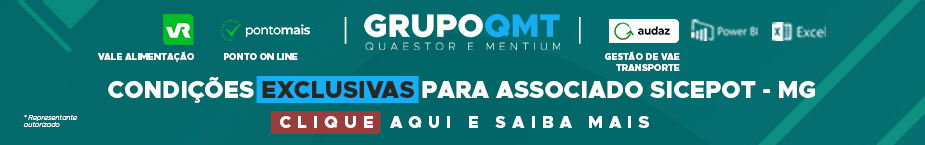 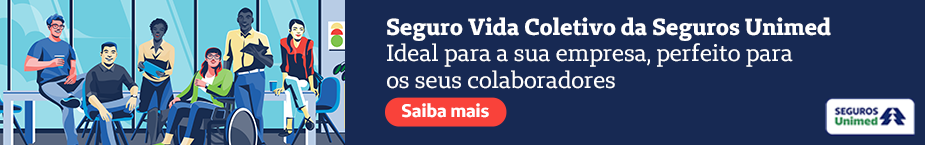 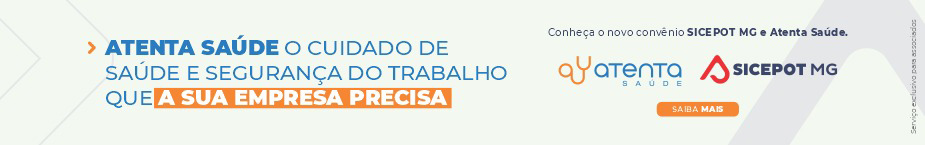 ÓRGÃO LICITANTE: DER - DEPARTAMENTO DE ESTRADAS DE RODAGEM DO ESTADO DE MINAS GERAISEDITAL:	AVISO DE ADIAMENTO EDITAL Nº: 139/2023. PROCESSO SEI Nº: 2300.01.0232661/2023-94.Contatos da Assessoria de Licitações: Telefones: (31) 3235-1272E-mail: asl@deer.mg.gov.br - Av. dos Andradas, 1120 – 10º andar – CEP: 30.120-016 – Belo Horizonte - MG DER-MG - www.der.mg.gov.br Fone: (31) 3235-1081https://www.der.mg.gov.br/transparencia/licitacoesContatos da Assessoria de Licitações: Telefones: (31) 3235-1272E-mail: asl@deer.mg.gov.br - Av. dos Andradas, 1120 – 10º andar – CEP: 30.120-016 – Belo Horizonte - MG DER-MG - www.der.mg.gov.br Fone: (31) 3235-1081https://www.der.mg.gov.br/transparencia/licitacoesOBJETO: O Diretor Geral do Departamento de Estradas de Rodagem do Estado de Minas Gerais - DER-MG, torna público que, em razão da necessidade de correção de erro material na descrição do objeto contratual da licitação, no âmbito do processo em epígrafe, onde se lê “Construção da Ponte sobre o Rio Matipó e Implantação de Interseção na Rodovia LMG-840, trecho Entr° BR-262 (Padre Fialho) - Pedra Bonita - Dimensões: (54,10 x 10,30)m”, leia-se “Construção da Ponte sobre o Rio Matipó trecho Entr° BR-262 (Padre Fialho) - Pedra Bonita - Dimensões: (54,10 x 10,30)m”, a licitação anteriormente marcada para o dia 01/02/2024, às 09:30h (nove horas e trinta minutos), fica adiada para o dia 05/03/2024 às 09:30h (nove horas e trinta minutos). DATAS:Entrega das Propostas: 05/03/2024 às 09:30hAbertura das Propostas: 05/03/2024 às 09:30hFicam mantidas as demais condições do edital. Informações complementares poderão ser obtidas pelo telefone 35015038 ou pelo site www.der.mg.gov.br. Publique-se. Belo Horizonte, na data da assinatura digital.Ficam mantidas as demais condições do edital. Informações complementares poderão ser obtidas pelo telefone 35015038 ou pelo site www.der.mg.gov.br. Publique-se. Belo Horizonte, na data da assinatura digital.